ReadingListen to the chapter, ‘Throwing the Hammer’ - Throwing the HammerWrite down your likes, dislikes. puzzles and connections about this chapter. SpellingWrite your spelling words in any font of your choice. 2) Choose 5 of your spelling words to write 5 high quality sentences.Numeracy Have a go at using the bar model to solve these division questions. 125 divided by 5324 divided by 4522 divided by 2636 divided by 6112 divided by 7Times tablesKeep working on your 6 and 7 times tables.Hit the Button WritingCan you write a descriptive paragraph about this character? Remember to think about the character’s looks and traits (personality). 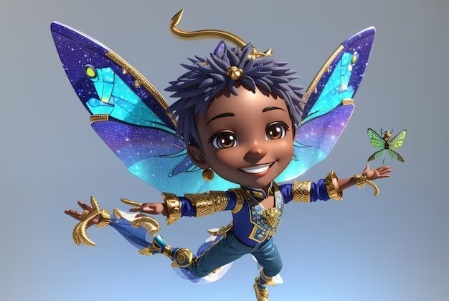 Think outside the box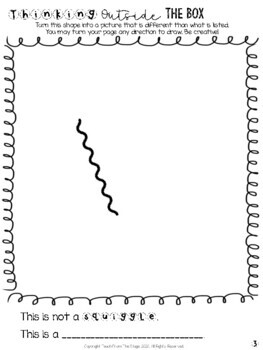 R,EToday is the Feast of All Saints.For your research task I would like you to choose a Saint and find out about them. Here are a few ideas of what you could find out. 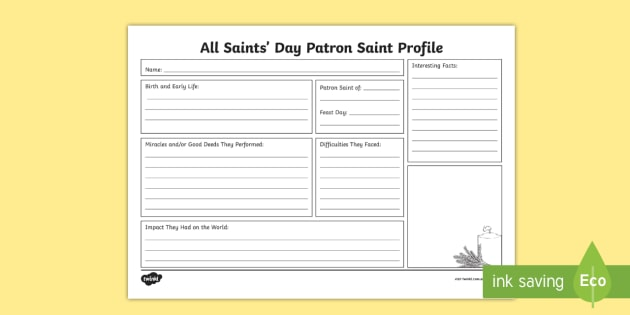 HWBTake some time today to practise some mindfulness. Here are a few videos to help you.LegodominoesMusic